SMLOUVA O VYUŽITÍ VÝSLEDKŮ VÝZKUMU A VÝVOJEdle § 1746 odst. 2 zákona č. 89/2012 Sb., občanský zákoník, ve znění pozdějších předpisů
azákona č. 130/2002 Sb., o podpoře výzkumu, experimentálního vývoje a inovací z veřejných prostředků a o
změně některých souvisejících zákonů (zákon o podpoře výzkumu, experimentálního vývoje a inovací), ve
znění pozdějších předpisůSmluvní strany:BEDNAR FMT s.r.o.Se sídlem: Lohenická 607, 190 17 Praha 9 - VinořIČ:25098781DIČ: CZ25098781Zastoupena: JUDr. Ing. Ladislavem Bednářem, jednatelemČíslo účtu:Zapsána: v obchodním rejstříku vedeném Městským soudem v Praze, spisová značka C 49530 (dále jen jako „Hlavní příjemce”)Výzkumný ústav meliorací a ochrany půdy, v.v.i. (dále jen VÚMOP, v.v.i.) Se sídlem: Žabovřeská 250, 156 27 Praha 5 - Zbraslav IČO: 00027049DIČ: CZ00027049Zastoupena: prof. Ing. Radimem Váchou. Ph.D., ředitelemZapsána: v Rejstříku veřejných výzkumných institucí u MŠMT(dále jen jako „Další účastník”)Envi Produkt, s.r.o.Se sídlem: Na louži 1510/11a, 101 00 Praha 10IČO: 28486366DIČ: CZ28486366Zastoupena: Ing. Petrem Vavřinkem. jednatelemZapsána: v obchodním rejstříku vedeném Městským soudem v Praze, spisová značka C 145098(dále jen jako „Další účastník”)Agrio s.r.o.Se sídlem: Vinohradská 2807/153C, 130 00 Praha 3IČO: 25065220DIČ: CZ25065220Zastoupena: Veronikou Jackovou, jednatelemZapsána: v obchodním rejstříku vedeném Městským soudem v Praze, spisová značka C 46604(dále jen jako „Další účastník")Výzkumný ústav rostlinné výroby, v.v.i. (dále jen VÚRV, v.v.i.)Se sídlem: Dmovská 507/73, 161 00 Praha 6 - Ruzyně IČO: 00027006DIČ: CZ00027006Zastoupena: RNDr. Mikulášem Madarasem, Ph.D., ředitelem Zapsána: v Rejstříku veřejných výzkumných institucí u MŠMT Bankovní spojení:Číslo účtu:(dále jen jako „Další účastník“)Výzkumný ústav zemědělské techniky, v.v.i. (dále jen VÚZT, v.v.i.) Se sídlem: Dmovská 507/73, 161 06 Praha 6- Ruzyně IČ: 00027031DIČ: CZ00027031Zastoupena: Ing. Josef Šimon, Ph.D.. ředitelemBankovní spojení:Číslo účtu:Zapsána: v Rejstříku veřejných výzkumných institucí u MŠMT (dále jen jako „VÚZT“)(dále také jako „smluvní strany“ nebo samostatně jako „smluvní strana“)mezi sebou uzavírají níže uvedeného dne, měsíce a roku smlouvu o využití výsledků výzkumu a
vývoje ve smyslu zákona o podpoře o podpoře výzkumu, experimentálního vývoje a inovací:I.Základní údaje o projektuBEDNAR FMT s.r.o. je hlavní příjemce (dále též jako „Hlavní příjemce“) a VÚMOP, v.v.i., Envi Produkt, s.r.o., Agrio s.r.o. a VÚRV, v.v.i. jsou další účastníci (dále též jako „Další účastník“) projektu číslo TH04030249 s názvem “Vývoj dávkovacího ústrojí pro precizní aplikaci nielioračních hmot - nástroj k rekultivaci a revitalizaci půd.“ (dále jen „projekt“). Termín ukončení projektu byl stanoven do 31. 12. 2022.Na základě smlouvy č. 2018TH04030249 ze dne 10. 12. 2018 (dále jen „poskytovatelská smlouva“) poskytla Technologická agentura ČR (dále jen „poskytovatel“) Příjemci finanční prostředky ze státního rozpočtu ČR formou účelové dotace k jejich využití na dosažení cílů a parametrů stanovených v rámci řešení projektu.Smluvní strany prohlašují, že při řešení projektu bylo dosaženo předpokládaného cíle řešení projektu, tj. vyvinout dávkovači ústrojí pro precizní aplikaci melioračních hmot pomocí dlátového pluhu - nástroje k rekultivaci a revitalizaci půdy. V rámci projektu bylo dosaženo všech závazně plánovaných výsledků projektu.Smluvní strany prohlašují, že v souladu se Smlouvou o účasti na řešení projektu int. č. BY0034 uzavřenou mezi smluvními stranami dne 10. 12. 2018 (dále jen „smlouva o spolupráci"), se dohodly na tom, že právo duševního vlastnictví vzniklé v rámci spolupráce upravené touto smlouvou je ve vlastnictví té smluvní strany, která ho vytvořila svými zaměstnanci a pomocí vlastních materiálních a finančních vkladů, bez přispění další strany. Podpora pro dalšího účastníka se považuje za vlastní finanční vklad. Vznikne-li nové duševní vlastnictví za přispění více smluvních stran, je takové duševní vlastnictví ve spoluvlastnictví více smluvních stran. Poměr podílů bude určen písemnou dohodou, v pochybnostech nebo při neexistenci dohody jsou podíly rovné.Vzhledem k povinnosti smluvních stran uzavřít na základě smlouvy o spolupráci, poskytovatelské smlouvy a na základě zákona o podpoře výzkumu a vývoje smlouvu o využití výsledků se smluvní strany dohodly na následujícím:II.Předmět smlouvyTato smlouva vymezuje dosažené výsledky projektu a jejich srovnání s cíli projektu, dále stanoví vzájemnou úpravu vlastnických a užívacích práv k výsledkům projektu podle § 16 zákona o podpoře výzkumu a vývoje, dále stanoví způsob využití výsledku a dobu, ve které bude výsledek využit, dále stanoví rozsah stupně důvěrnosti údajů a způsob nakládání s nimi a další úpravu smluvních vztahů mezi smluvními stranami při aplikaci této smlouvy.III.Výsledky projektu a úprava vlastnických práv k výsledkůmPříjemce dosáhl ve spolupráci s Dalšími účastníky při řešení projektu následujících výsledků:Užitný vzor malého zařízení typu Rhizotron (Druh výsledku: Fuzit - Užitný vzor), Velikost podílů: BEDNAŘ FMT s.r.o. 0 %, VÚMOP, v.v.i. 70 %, Envi Produkt, s.r.o. 0 %, Agrio s.r.o. 0 %, VÚRV, v.v.i. 20 %, VÚZT 10 %.Metodika postupů revitalizace půd poškozených různou formou utužení - ekonomické a enviromentální aspekty (Druh výsledku: NmetS - Metodiky schválené příslušným orgánem státní správy, do jehož kompetence daná problematika spadá). Velikost podílů: BEDNAŘ FMT s.r.o. 0 %, VÚMOP, v.v.i. 60 %, Envi Produkt, s.r.o. 0 %, Agrio s.r.o. 10 %, VÚRV, v.v.i. 30 %, VÚZT 0 %.Funkční vzorek zařízení pro dávkování melioračních hmot pomocí dlátového kypřiče (Druh výsledku: Gfunk - Funkční vzorek), Velikost podílů: BEDNAŘ FMT s.r.o. 100 %, VÚMOP, v.v.i. 0 %, Envi Produkt, s.r.o. 0 %, Agrio s.r.o. 0 %, VÚRV, v.v.i. 0 %, VÚZT 0 %.Seminář - agromeliorační postupy uplatnitelné při rekultivaci a revitalizaci půd (Druh výsledku: O - Ostatní výsledky), Velikost podílů: BEDNAŘ FMT s.r.o. 5 %, VÚMOP, v.v.i. 25 %, Envi Produkt, s.r.o. 5 %, Agrio s.r.o. 50 %, VÚRV, v.v.i. 15 %, VÚZT 0 %.Technologie precizní aplikace melioračních hmot s ohledem na zlepšení růstu, výživu rostli a eliminaci dopadů utužení půdy (Druh výsledku: Ztech - Ověřená technologie), Velikost podílů: BEDNAR FMT s.r.o. 20 %, VÚMOP, v.v.i. 20 %, Envi Produkt, s.r.o. 20 %, Agrio s.r.o. 20 %, VÚRV, v.v.i. 20 %, VÚZT 0 %.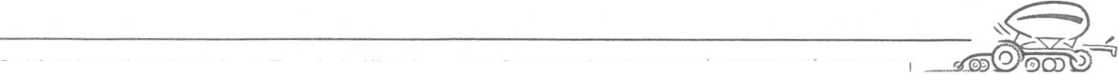 Užitný vzor způsobu získávání mikropelet k precizní aplikaci hnojiv (Druh výsledku: Fuzit - Užitný vzor), Velikost podílů: BEDNAR FMT s.r.o. 0 %, VÚMOP, v.v.i. 0 %,Envi Produkt, s.r.o. 100 %, Agrio s.r.o. 0 %, VÚRV, v.v.i. 0 %, VÚZT 0 %.Užitný vzor systému pro dávkování mclioračních hmot pomocí dlátového kypřiče (Druh výsledku: Fuzit - Užitný vzor), Velikost podílů: BEDNAR FMT s.r.o. 100 %, VÚMOP, v.v.i. 0 %,Envi Produkt, s.r.o. 0 %, Agrio s.r.o. 0 %, VÚRV, v.v.i. 0 %, VÚZT 0 %.Publikační výsledek vlivu utužení na kořeny plodin a možnosti nápravy (Druh výsledku: O - Ostatní výsledky). Velikost podílů: BEDNAR FMT s.r.o. 0 %, VÚMOP, v.v.i. 0 %,Envi Produkt, s.r.o. 0 %, Agrio s.r.o. 0 %, VÚRV, v.v.i. 100 %, VÚZT 0 %.dále jen („výsledky“).Pro vyloučení pochybností se uvádí, že v rámci projektu vyvinuté dávkovači ústrojí pro precizní aplikaci melioračních hmot pomocí dlátového pluhu je komponenta, která představuje pouze doplňkovou výbavu samostatně stojící a využitelnou a bez vlivu na funkcionalitu samotného stroje (dále jen „doplňková výbava“).IV.Způsob využití výsledků projektuProjekt není veřejnou zakázkou, a proto se na úpravu práv k jeho výsledkům a jejich využití nevztahují ustanovení odst. 1 a 2 § 16 zákona o podpoře výzkumu a vývoje.Vzhledem k tomu, že dosažené výsledky byly financovány jak z veřejných prostředků, tak neveřejných prostředků smluvních stran, postupují smluvní strany v souladu s § 16 odst. 4 zákona o podpoře výzkumu a vývoje a dohodly se na následujícím využití výsledků uvedeném v následujícím odstavci 3.Smluvní strany se dohodly, že v případě, kdy se jakákoli smluvní strana rozhodne samostatně využívat výsledky v oblasti komerční (dále jen „povinný“), poskytne druhé smluvní straně (dále jen „oprávněný“) podíl z využití výsledku, a to na základě vzájemné písemné dohody. Pokud se smluvní strany nedohodnou, tak tento podíl z využití výsledku bude vypočítán na základě realizovaného zisku z prodeje, odpovídajícímu podílu ceny doplňkové výbavy na celkové ceně stroje, a podle výše spoluvlastnického podílu na výsledcích projektu. Povinný není oprávněn komerčně využívat výsledky bez písemného oznámení této skutečnosti oprávněnému. Úplatu je povinný povinen hradit ročně na základě daňového dokladu (faktury) vystavené oprávněným. Splatnost faktury je stanovena na 21 dní od doručení faktury povinnému. O roční výši zisku dle tohoto odstavce, podloženou příslušnými účetními výkazy a zprávami, je povinný povinen informovat oprávněného nejpozději do 15. února následujícího kalendářního roku. Smluvní strany jsou oprávněny užít výsledky pro své interní potřeby pro účely vědecké, výzkumné a vzdělávací.O plnění závazků dle této smlouvy si budou smluvní strany podávat písemnou zprávu, a to lx ročně vždy k 31. prosinci počínaje prvním rokem účinnosti smlouvy.V případě, že některá smluvní strana bude chtít využít výsledky činností ke komerční nebo publikační činnosti, je povinna získat předchozí písemný souhlas druhé smluvní strany. Udělení souhlasu nesmí být bezdůvodně odmítnuto.V případě nevyužití výsledků řešení projektu výše uvedeným způsobem a ve stanovené době uvedené v čl. VI odst. I této smlouvy, je Příjemce povinen poskytnout dosažené výsledky k využití za běžných nediskriminujících podmínek všem zájemcům.Postoupí-li jeden ze spoluvlastníků výsledku svůj podíl na výsledku třetí osobě, zajistí odpovídajícími opatřeními nebo smlouvami, aby jeho smluvní závazky vyplývající z této smlouvy, jakož i další smluvní závazky tohoto spoluvlastníka, které vznikly v důsledku jeho účasti na projektu, přešly na nového vlastníka. Smluvní strany se dohodly na uplatnění předkupního práva ke spoluvlastnickým podílům druhé smluvní strany, a to za podmínek, že smluvní strana převádějící svůj podíl je povinna jej nejdříve nabídnout druhé smluvní straně. Převádějící tak učiní v písemné formě s uvedením lhůty k vyjádření, která nebude kratší než patnáct (15) dnů. Pokud ostatní smluvní strany neprojeví ve stanovené lhůtě písemně svůj zájem, předkupní právo smluvních stran tímto zaniká. V takovém případě převádějící rovněž smluvně zajistí, aby povinnost uplatnění předkupního práva se vztahovala i na nového vlastníka. V záležitostech smlouvou neupravených se předkupní právo řídí občanským zákoníkem.V.Ochrana výsledku projektuVeškeré informace, které si smluvní strany vzájemně poskytnou v souvislosti s jednáním o uzavření této smlouvy či v souvislosti s plněním této smlouvy, které budou některou smluvní stranou označeny za „důvěrné“, jsou smluvními stranami této smlouvy považovány za důvěrné informace ve smyslu ustanovení občanského zákoníku.Smluvní strany se zavazují chránit výsledky a nezveřejňovat podrobný popis výsledků, popřípadě další informace, které by mohly být jiným subjektem zneužitelné a snížit hodnotu výsledků.Výsledky tvoří obchodní tajemství smluvních stran ve smyslu ustanovení občanského zákoníku a smluvní strany se zavazují tajemství nevyzradit žádné jiné osobě bez předchozího písemného souhlasu druhé smluvní strany, která má k daným výsledkům práva dle této smlouvy.VI.Závěrečná ustanoveníSmlouva nabývá platnosti dnem podpisu oprávněnými zástupci smluvních stran a účinnosti dnem uveřejnění v Registru smluv. Smlouva je uzavřena na dobu určitou - na dobu 5 let ode dne účinnosti smlouvy. Smlouvu je možné ukončit písemnou dohodou smluvních stran k datu v dohodě uvedeném nebo výpovědí i bez uvedení důvodu s tříměsíční výpovědní lhůtou, která počne běžet prvním dnem měsíce, který následuje po měsíci, v němž byla výpověď druhé smluvní straně doručena.Smluvní strany bezvýhradně souhlasí se zveřejněním plného znění smlouvy tak, aby tato smlouva mohla být předmětem poskytnuté informace ve smyslu zákona č. 106/1999 Sb., o svobodném přístupu k informacím, ve znění pozdějších předpisů a s uveřejněním plného znění smlouvy v registru smluv dle zákona č. 340/2015 Sb., o registru smluv, ve znění pozdějších předpisů.Smluvní strany se zavazují vhodným způsobem zveřejnit informaci, že výsledku bylo dosaženo za finanční podpory ze státních prostředků poskytnutých prostřednictvím poskytovatele.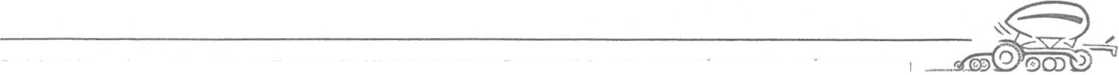 V případě jakéhokoli porušení povinnosti dle čl. IV. odst. 3, 4 nebo 5 nebo čl. V. dle této smlouvy, se smluvní strana, která danou smluvní povinnost porušila, zavazuje zaplatit druhé smluvní straně smluvní pokutu ve výši: 10 000 Kč za každý jednotlivý případ porušení této povinnosti. Smluvní pokutou není dotčen nárok na náhradu škody vzniklé z porušení povinnosti.Smlouva odráží svobodný a vážný projev vůle smluvních stran. Právní vztahy touto smlouvou neupravené se řídí ustanoveními občanského zákoníku, zákona o podpoře výzkumu, experimentálního vývoje a inovací a ustanoveními souvisejícími.Smluvní strany jsou povinny spolupůsobit při výkonu finanční kontroly dle § 2 písm. e) zákona č. 320/2001 Sb., o finanční kontrole ve veřejné správě a o změně některých zákonů (zákon o finanční kontrole), ve znění pozdějších předpisů.Smlouva je vyhotovena v sedmi rovnocenných vyhotoveních, z nichž každé má platnost originálu.Hlavní příjemce, každý další účastník, VÚZT a poskytovatel obdrží jedno vyhotovení.Změny a doplňky této smlouvy jsou možné provádět pouze formou písemných všemi smluvními stranami odsouhlasených dodatků.Veškeré spory mezi smluvními stranami vyplývající nebo související s ustanoveními této smlouvy budou řešeny vždy nejprve smírně vzájemnou dohodou. Nebude-li smírného řešení dosaženo v přiměřené době, bude mít kterákoliv ze smluvních stran právo předložit spornou záležitost k rozhodnutí místně příslušnému soudu.Smluvní strany prohlašují, že si smlouvu pečlivě přečetly a na důkaz souhlasu s výše uvedenými ustanoveními připojují své podpisy.Razítko a podpis Další účastníkRNDr. Mikuláš Madaras, Ph.D.-ředitel Výzkumný ústav rostlinné výroby, v.v.i.V Praze dne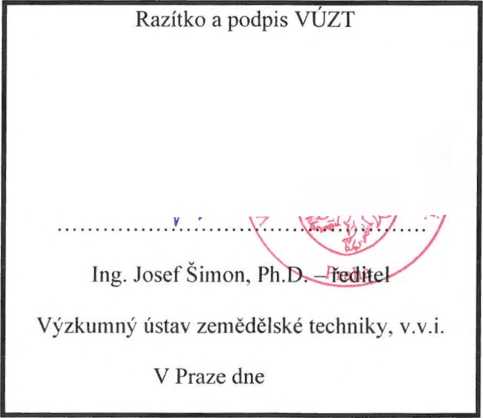 Razítko a podpis PříjemceRazítko a podpis Další účastníkBEDNAŘ FMT s.r.o.Výzkumný ústav meliorací a ochrany půdy, v.v.i.V Praze dneV Praze dneRazítko a podpis Další účastníkRazítko a podpis Další účastníkIng. Petr Vavřinek - jednatelVeronika Jacková - jednatelEnvi Produkt, s.r.o.Agrio s.r.o.V Praze dneV Praze dne